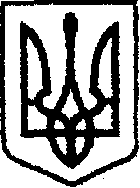 У К Р А Ї Н Ачернігівська обласна державна адміністраціяУПРАВЛІННЯ КАПІТАЛЬНОГО БУДІВНИЦТВАН А К А ЗПро затвердження Порядку реєстраціїта зберігання справ з розгляду скарг щодо прийнятого адміністративного акта, процедурних рішень, дій чи бездіяльності Управління капітального будівництва Чернігівської обласної державної адміністраціїЗ метою забезпечення реалізації вимог Закону України «Про адміністративну процедуру», постанови Кабінету Міністрів України від 28.04.2023 № 420 «Про затвердження Примірного положення про комісію з розгляду скарг» після набрання ними чинності та керуючись Законом України «Про місцеві державні адміністрації»н а к а з у ю:1. Затвердити Порядок реєстрації та зберігання справ з розгляду скарг щодо прийнятого адміністративного акта, процедурних рішень, дій чи бездіяльності Управління капітального будівництва Чернігівської обласної державної адміністрації, що додається.2. Затвердити зразок форми висновку комісії з розгляду скарг щодо прийнятого адміністративного акта, процедурних рішень, дій чи бездіяльності, утвореної Управлінням капітального будівництва Чернігівської обласної державної адміністрації, що додається.3. Контроль за виконанням цього наказу залишаю за собою. Начальник                                                                             Ярослав СЛЄСАРЕНКОвід 15 січня 2024 р.     Чернігів№ 4